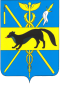 СОВЕТ НАРОДНЫХ ДЕПУТАТОВБОГУЧАРСКОГО МУНИЦИПАЛЬНОГО РАЙОНАВОРОНЕЖСКОЙ ОБЛАСТИРЕШЕНИЕот «18» сентября 2017 г. № 9                         г. БогучарОб образовании постоянной комиссииСовета народных депутатовБогучарского муниципальногорайона по социальным вопросамВ соответствии с Уставом Богучарского муниципального района и Регламентом Совета народных депутатов Богучарского муниципального района Совет народных депутатов Богучарского муниципального района р е ш и л:Образовать следующий  персональный состав постоянной комиссии Совета народных депутатов Богучарского муниципального района по социальным вопросам:1. Кравцова Инна Петровна – депутат Совета народных депутатов Богучарского муниципального района от избирательного округа № 3, директор муниципального казенного общеобразовательного учреждения «Купянская основная общеобразовательная школа», председатель комиссии.2. Богданов Иван Владимирович - депутат Совета народных депутатов Богучарского муниципального района от Богучарского местного отделения Воронежского регионального отделения Всероссийской политической партии «ЕДИНАЯ РОССИЯ», председатель Богучарского райкома профсоюза работников народного образования и науки Российской Федерации.3. Плужников Олег Валентинович – депутат  Совета народных депутатов Богучарского муниципального района от избирательного округа № 1, тренер – преподаватель муниципального казенного учреждения дополнительного образования «Богучарская детско – юношеская спортивная школа».4. Станкевич Руслан Сергеевич – депутат Совета народных депутатов Богучарского муниципального района от Богучарского местного отделения Воронежского регионального отделения Всероссийской политической партии «ЕДИНАЯ РОССИЯ», врач общей практики БУЗ ВО «Богучарская РБ» Монастырщинской врачебной амбулатории.5. Журкина Надежда Олеговна – депутат Совета народных депутатов Богучарского муниципального района от Богучарского местного отделения Воронежского регионального отделения Всероссийской политической партии «ЕДИНАЯ РОССИЯ», главный специалист – заместитель руководителя по молодежной политике МКУ «Управление по образованию и молодежной политике Богучарского муниципального района Воронежской области».Глава Богучарскогомуниципального района                                                     А.М.Василенко